 ОТЧЕТо проведении школьного этапа всероссийской олимпиады школьников в 2020-2021 учебном году 

в МБОУ Озерновская СОШ № 47 Енисейского районаШкольный этап всероссийской олимпиады проходил на базе МБОУ Озерновкая СОШ № 47 с 01.10.20 по 23.10.20 на   основании приказов Министерства образования Красноярского края от 18.11.2013  № 1252 «Об утверждении порядка проведения всероссийской олимпиады школьников», от 28.06.2013 № 491 «Об утверждении порядка аккредитации граждан в качестве общественных наблюдателей при проведении государственной итоговой аттестации по образовательным программам основного общего и среднего общего образования, всероссийской олимпиады школьников и олимпиады школьников»,  в целях выявления и развития у обучающихся творческих способностей и интереса к научно-исследовательской деятельности.Общие требования:1. Всероссийская олимпиада школьников  проходила в учебных классах МБОУ Озерновская СОШ № 47 в урочное и внеурочное время в соответствии с графиком проведения (приказ от 10.09.2020 г. «О проведении школьного этапа всероссийской олимпиады школьников в 2020-2021 уч. году по общеобразовательным предметам»), согласно санитарно - эпидемиологических норм; 2. В организации и проведении школьного этапа всероссийской олимпиады школьников использовались рекомендации, предложенные в «Организационно-технологической модели проведения школьного этапа всероссийской олимпиады школьников в Енисейском районе в 2020/2021 учебном году»; 3. Участие в школьном этапе всероссийской олимпиады – индивидуальное и добровольное -  4 класс  (русский язык, математика), 5 - 11 классы, по всем общеобразовательным предметам, охват обучающихся составил более 55 % школьников от общего количества учеников школы, по 12 общеобразовательным предметам;4. Школьный этап всероссийской олимпиады прошел согласно единому графику для всех школ Енисейского района с 01.10.20 по 23.10.20, олимпиадные задания были разработаны районными предметно-методическими комиссиями. Было обеспечено  соблюдение строгой конфиденциальности при проверке олимпиадных  заданий по всем общеобразовательным предметам.Таблица № 1. Количество участников школьного этапа всероссийской олимпиадыТаблица № 2. Распределение участников школьного этапа всероссийской олимпиады по предметам и классамТаблица № 3. Победители и призеры школьного этапа всероссийской олимпиады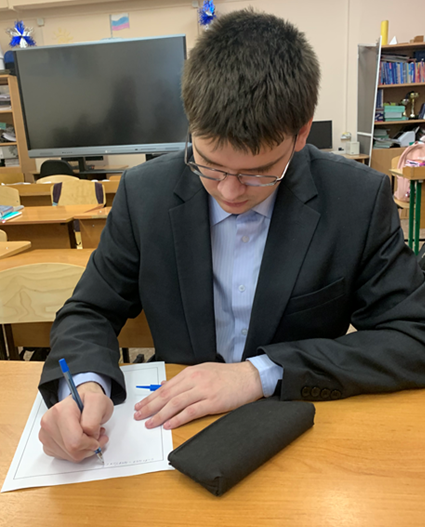  Герт Дмитрий (11 класс) – Победитель школьного этапа ВсОШ по английскому языку, географии.Всего школКоличество школ, где проводилась олимпиада Всего участников% от общего количества учащихсяКоличество участников:Количество участников:Количество участников:Количество участников:Количество участников:Количество участников:Количество участников:Количество участников:Количество участников:Количество участников:Количество участников:Всего школКоличество школ, где проводилась олимпиада Всего участников% от общего количества учащихся1 кл.2 кл.3 кл.4 кл.5 кл.6 кл.7 кл.8 кл.9 кл.10 кл.11 кл.1124755%---4316123443461733ПредметВсего участниковВ том числеВ том числеВ том числеВ том числеВ том числеВ том числеВ том числеВ том числеВ том числеВ том числеВ том числеКоличество победителейКоличество призеровПредметВсего участников4 кл.5 кл.6 кл.7 кл.8 кл.9 кл.10 кл.11 кл.Количество победителейКоличество призеровФизика15481221История152253352Математика441738642444Английский язык114211321Немецкий языкРусский язык51266343522610Литература 2254443233Биология 215563259Информатика 551Технология ОБЖФизическая культура18455448ЭкологияАстрономия Обществознание 221484545МХКХимия 22-1ЭкономикаПравоГеография166522166№ПредметФИО(полностью)КлассРезультат (балл) максимальный баллТип диплома1ГеографияБезруков Дмитрий 7 112/200Призер2ГеографияОжигов Сергей 7 126/200Победитель3ГеографияАнтонов Владимир 7 110/200Призер4ГеографияГуляев Илья8 100/100Победитель5ГеографияОкругин Егор 8 63/100Призер6ГеографияМаркова Валерия 8 99/100Победитель7ГеографияУ-Чжан-Лин Диана 899 /100Победитель8ГеографияЗырянов Николай 997/100Победитель9ГеографияМожаева Дарья 952/100Призер10ГеографияЗабриян Константин 1097/100Победитель11ГеографияИсаев Никита 1053/100Призер12ГеографияГерт Дмитрий 1187/100Победитель13ФизикаЗабриян Константин 1026/50Победитель14ФизикаГуляев Илья827/50Победитель15ФизикаМаркова Валерия 8 40/50Победитель16МатематикаОжигов Сергей 7 67/85Победитель17МатематикаБезруков Дмитрий 7 58/85Победитель18МатематикаМаркова Валерия 8 56/85Победитель19МатематикаАнтонов Владимир 7 48/85Призер20МатематикаХайруллина Самира844/85Призер21МатематикаУ-Чжан-Лин Диана 846/85Победитель22МатематикаМаркова Валерия 8 46/85Победитель23МатематикаЗабриян Константин1012/24Победитель24МатематикаБрызгалова Елизавета 944/85Призер25ОбществознаниеКудишина Юлия 951/85Победитель26ОбществознаниеТкачева Александра 945/85Призер27ОбществознаниеЗырянов Николай 972/85Победитель28ОбществознаниеДьяченко Юлия1165 / 80Победитель29ОбществознаниеМиндиашвили Давид 1058 / 80Призер30ОбществознаниеПатракова Дарья 1069/80Победитель31ОбществознаниеСоболев Николай 9 63/80Призер32ОбществознаниеЭстер Кирилл 1164/80Призер33ОбществознаниеГайнутдинова Валерия 515.1/30Призер34БиологияШкирков Антон 514.8/30Призер35БиологияКобякова Анна 514.0/30Призер36БиологияАнтонов Владимир 7 40/46Призер37БиологияБезруков Дмитрий 7 41.4/46Победитель38БиологияМаркова Валерия 8 34.6/46Призер39БиологияХайруллина Самира836.2/49Призер40БиологияГуляев Илья837.5/49Победитель41БиологияБисеров Данил 831.8/49Призер42БиологияМожаева Дарья946.2/71 Призер 43БиологияВдовенко Екатерина 950.8/71 Победитель44БиологияМороз Дарья 940.7 / 71Призер 45БиологияЧернышева  Стефания 1178 / 93Победитель46БиологияНепомнящих Софья1174.6 / 93Призер47Русский языкПермякова Алиса 422/44Призер 48Русский языкНикулина Маргарита 422/44Призер49Русский языкТарасова Анастасия432/44Победитель 50Русский языкДворников Ярослав431/44Победитель51Русский языкПершикова Дарья 635/70Призер52Русский языкСитникова Мария 637/70Призер53Русский языкДрагунцова  Карина 649 / 70Призер54Русский языкТроцкая Мария 651/70Победитель55Русский языкАнтонов Владимир 7 56/70Победитель56Русский языкБезруков Дмитрий 7 54/70Призер57Русский языкОжигов Сергей 7 50/70Призер58Русский языкЗырянов Николай 945/83Победитель59Русский языкПатракова Дарья 1060/83Победитель60Русский языкФилиппенко Вероника 1160/83Победитель61Русский языкКиевская Екатерина 1154/83Призер62Русский языкМаркова Валерия 8 99/100Победитель63ЛитератураУ-Чжан-Лин Диана 899 /100Победитель64ЛитератураКапустинский Максим952/75Победитель 65ЛитератураРусаков Дмитрий 941/75Призер66ЛитератураФилиппенко Вероника1160/83Победитель67ЛитератураКиевская Екатерина 1154/83Призер 68ЛитератураМаксимова Анастасия 656/85Призер69ИсторияХайруллина Самира 856/110Призер70ИсторияМаркова Валерия 8 76/110Победитель71ИсторияЗырянов Николай962/110Победитель72ИсторияКорочкин Алексей946/110Призер73ИсторияМарков Вячеслав1176/120Призер74ИсторияЭстер Валерий1184/120Победитель75ИсторияПроценко Никита 1178/120Победитель76Физическая культураЕлистратова Ангелина 746/50Победитель77Физическая культураПочекутова Елена 744/50Призер78Физическая культураДолгов Дмитрий842/50Призер79Физическая культураКозмерчук Андрей842/50Призер80Физическая культураШуваева Софья840/50Призер81Физическая культураДолгарев Сергей 850/50Победитель82Физическая культураКорочкин  Алексей970/70Победитель 83Физическая культураИсаев Никита1066/70Победитель84Физическая культураЛубникова Мария 1170/70Победитель85Физическая культураЛуговская Александра1068/70Победитель86Физическая культураБаженова Светлана 1069/70Победитель87Физическая культураКолокольникова Анастасия 1067/70Победитель88Физическая культураЭстер Кирилл 1165/70Призер 89Английский языкГерт Дмитрий 1146/60Победитель90Английский языкЭстер Кирилл 1141/60Призер 91Английский языкСоболев Николай1038/60Призер92Английский языкЕвдокимов Юрий1037/60Призер93ХимияМожаева Дарья 956/60Победитель